                                   LISTA DE TEXTOS Y UTILES ESCOLARES 2021MODALIDAD ALTERNANCIA Los estudiantes deben manejar ciertos materiales de forma permanente en casa, otros materiales en el colegio para su uso personal durante las clases y entregar algunos otros elementos a los directores de grupo para que ellos administren el uso en el entorno escolar o los entreguen en atelier UTILES ESCOLARES (todos los materiales que se traen al colegio deben estar debidamente marcados con nombre completo del estudiante)MATERIALES DE ASEO Y BIOSEGURIDAD (todos los elementos de uso personal que se traen al colegio deben estar debidamente marcados con nombre completo del(a) estudiante)TEXTOS Y PLATAFORMAS (todos los libros de texto e instrumentos deben estar debidamente marcados con nombre completo del estudiante)            NOTA: los textos de PLAN LECTOR serán asignados en la primera semana de cada trimestre 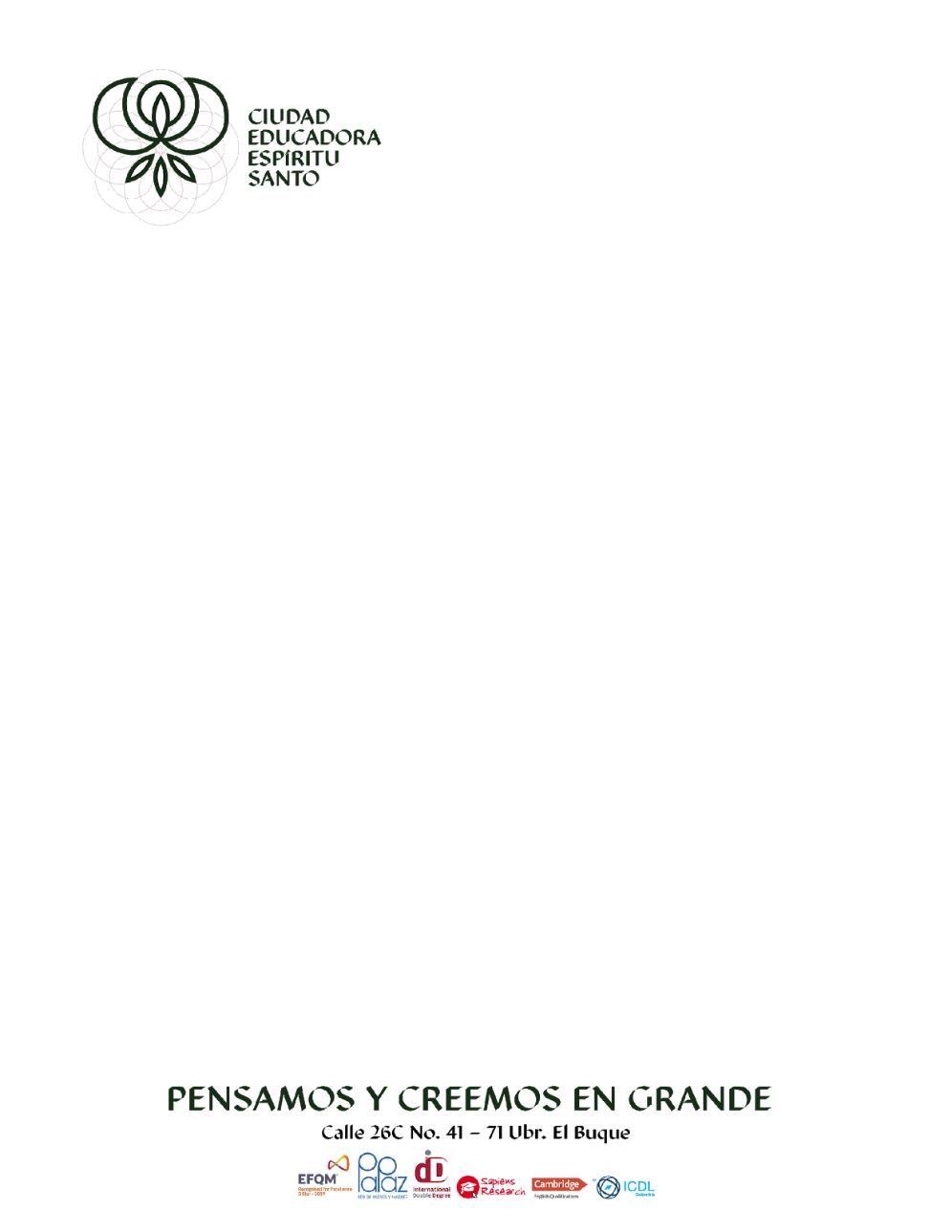 DEFINICIÓNCANTIDADOBSERVACIÓNMorral escolar pequeño sin ruedas 1 unidad Para uso personal del estudiante Portafolio de 3 pulgadas, 3 aros tamaño carta.1 unidadSe deja en el colegio, se entrega a los directores de grupo para uso personal del estudiante Separadores plásticos (anexados al portafolio).8 unidades Se anexan al portafolio Paquetes de bolsillo de acetato para guardar hojas de portafolio   1 paquete x 100Se anexan al portafolio Cartuchera para almacenar y llevar útiles al colegio 1 unidad  Para uso personal del estudiante, se deja en el colegio (silla- locker)Lápices de colores 2 cajas x 241 en casa y 1 en la cartuchera para uso personal Lápices negros 2 cajas x 121 en casa y 1 en la cartuchera para uso personalEsfero de tinta negra gel 0.71 caja x 126 esferos en casa, y 6 esferos en la cartuchera para uso personal Plumones 2 paquetes x 121 en casa y 1 en cartuchera para uso personal  Crayolas 1 paquete x 10 o 12En Cartuchera para uso personal Marcadores permanentes punta gruesa1 paquete x 126 en casa y 6 en cartuchera para uso personal Borrador para lápiz 2 unidades 1 en casa y 1 en cartuchera para uso personal  Borrador para esfero 2 unidades 1 en casa y 1 en cartuchera para uso personal Tajalápiz (preferible con canequita para guardar desecho)2 unidades 1 en casa y 1 en cartuchera para uso personal Pegastick (pegante en barra)2 unidades1 en casa, 1 en el colegio para uso personal (cartuchera)Tijera punta roma 2 unidades 1 en casa, 1 en el colegio para uso personal (cartuchera) Paquete de hojas cuadriculadas (repuesto)2 paquetes 1 en casa y 1 en el colegio para uso personal (silla-locker)Cartulina blanca tamaño 1/81 paquete x105 en casa, 5 en el colegio para uso personal (silla-locker)Cartulina negra tamaño 1/81 paquete x 10 5 en casa, 5 en el colegio para uso personal (silla-locker) Cartón paja 1/8 1 paquete x 105 en casa, 5 en el colegio (silla -locker) para uso personalCartulina de diversos colores por octavo 1 paquete x 105 en casa, 5 en el colegio para uso personal (silla-locker)Cartón paja ¼4 unidades2 en casa, 2 en el colegio para uso personal (silla -locker)Papel iris2 blocks1 en casa, 1 en el colegio para uso personal (silla -locker)Post-it x 25 unidades diversos colores 2 unidades En el colegio (silla- locker) para uso personal Planillero1 unidadSe deja en el colegio para uso personal (silla- locker)Regla de 30 cm2 unidades 1 en casa, 1 en el colegio para uso personal (silla- locker)Cintra transparente ancha 1 unidadSe entrega a director de grupo para uso colaborativo Cinta de enmascarar ancha1 unidadSe entrega a director de grupo para uso colaborativo Pincel de pelo suave plano #161 unidad Se entrega a director de grupo para atelier Pincel de pelo suave plano #141 unidad Se entrega a director de grupo para atelier Pincel de pelo suave plano #121 unidad Se entrega a director de grupo para atelier Pintura acrílico color negro por 59 ml 1 frasco Se entrega a director de grupo para atelier Pintura acrílico color blanco por 59 ml 2 frascos Se entrega a director de grupo para atelier Pintura acrílico color amarillo (primario) por 59 ml 2 frascos Se entrega a director de grupo para atelier Plastilina 2 cajas Se entrega a director de grupo para atelier Revista de farándula 1 unidad Se entrega a director de grupo para atelier Papel pergamino grueso (tamaño carta /oficio)1 block Se entrega a director de grupo para atelier Sketchbook o Bitácora de argollado grande, para arte sin rayas ni cuadrícula 1 unidad Se deja en el colegio (silla- locker) para uso en atelier Delantal antifluido para arte  1 unidad Se deja en el colegio (locker)Block papel bond ¼ 2 unidades1 en casa, 1 en el colegio para uso colaborativo (se entrega a director de grupo)Tablero pequeño en acrílico para uso con marcadores borrables 1 unidad Se deja en el colegio para uso personal (silla- locker)Marcadores de tablero borrables 6 unidades de diferente color3 para uso personal y 3 Se entregan al director de grupo Resmas de papel blanco tamaño carta2 unidades Se entrega a director de grupo para uso colaborativo Candado para locker (candado seguro) 1 unidad Se deja en colegio asegurando los materiales en el locker Bolsillo en tela para silla de estudiantes 1 unidad Se utiliza para dejar los materiales en el respaldo de la silla para una manipulación más fácil.  Sistema de audífono con micrófono de uso personal 1 unidad Se debe llevar al colegio para clases presenciales y también a casa para clases virtuales DEFINICIÓNCANTIDADGel anti bacterial de uso personal 1 unidad de uso personal (silla- locker)Alcohol desinfectante o líquido desinfectante en atomizador para esterilizar objetos, de uso personal1 unidad de uso personal (silla- locker)Crema dental 1 unidad de uso personal (silla- locker) Cepillo de dientes con estuche 1 unidad de uso personal (silla-locker)Toallas de papel lavables x6 1 paquete de uso personal (silla-locker)Jabón líquido anti bacterial 2 botellas. Se entregan a director de grupo para uso colaborativo Papel higiénico blanco 6 rollos. Se entregan a director de grupo para uso colaborativo Pañitos húmedos x 100 2 paquetes. Se entregan a director de grupo para uso colaborativo Termo para agua marcado con nombre completo 1 unidad para uso personalÁREADEFINICIÓNCANTIDADESPAÑOL Fantasía: Escritura y lectura. Programa letras. (marzo)1 libro + cartilla ENGLISH / ESPAÑOL/ UNIT OF INQUIRYPlataforma Learning A to Z. Se adquiere el PIN en el enlace de phidias. 1 PIN por cada estudianteMÚSICA Cartilla: El cuerpo mi primer instrumento. (Lenguaje musical 1) Se compra en febrero.1 libro MÚSICA Instrumento: (violín, viola, violonchelo o contrabajo) El instrumento se compra de acuerdo a la selección que se realiza en el mes de febrero. Esperar la recomendación de los maestros de cada instrumento quienes le proporcionarán a los padres el tamaño de acuerdo a cada niño, marca y accesorios y condiciones del instrumento.1 instrumento por niño 